Shematiskais LVĢMC Ģeotelpiskās informācijas sistēmas izveides un papildināšanas attēlojums sadalījumā pa finansēšanas avotiem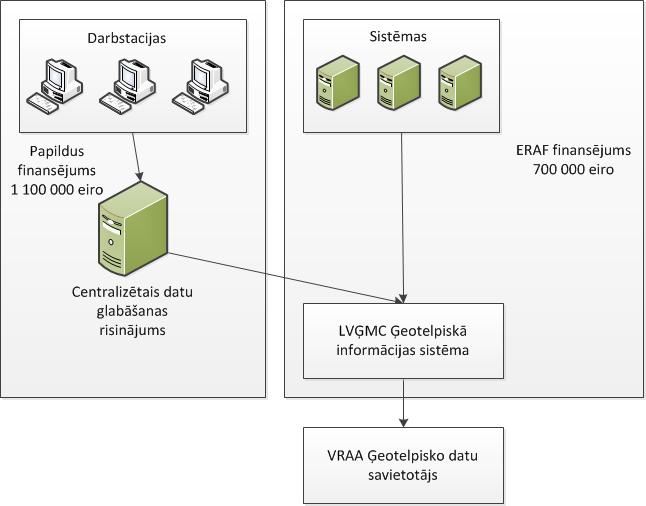 Aizsardzības ministrs		          					R. BergmanisVīza: valsts sekretārs 							J. Garisons12.06.2017 9:0829R. Guds67026525, rihards.guds@varam.gov.lv